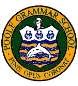 Additional Bursary Support Application Form This form is only to be used for students already awarded bursary support this academic year.  If this is your first application, the 16-19 Bursary Scheme Application Form should be used. Name: 	 	……… ………………………………………………………… Form Group: 	… ……………………………………………………………………... Bursary Level awarded: ……1………………………………………………………….I am applying for support for the following: Educational Materials (eg books) School Trip Travel (eg bus pass) 	Equipment (eg laptop) Other (please specify)……………………………………………………………………………………………… Amount Requested:  £…………………………………..  Please provide specific details of your request in the box below (eg which school trip, ISBN and title of book, details of bus service used etc) Have there been any changes in your family’s financial circumstances since the bursary award?Yes / No  (please circle one option) If yes please describe the changes below:Signed: ……………………………………………………………………………….. Date: 	……………………………………………………………………………….. For Office use only Has previous bursary application this academic year been approved?         	Yes / No Does the bursary level suggested on this form match the level awarded?	Yes / No Is the request a valid and acceptable use of Bursary Funds? 			Yes / No Including this request, is the total amount awarded this year below thethreshold in the guidance? 			Yes / NoShould Bursary Support be given? 	 	 	 			Yes / No Headteacher Signed: …………………………………………………………………………………………. Dated: ………………………………………………………………………………………….. 